ЗАТВЕРДЖЕНОрозпорядження начальникарайонної військової адміністрації  06.01. 2023 року №    7     ТИПОВА ІНФОРМАЦІЙНА КАРТКАадміністративної послуги з державної реєстрації рішення про виділ юридичної особи (крім громадського формування та релігійної організації)	Ніжинська районна державна адміністрація(найменування суб’єкта надання адміністративної послуги та/або центру надання адміністративних послуг)№ 3804-19.1.2-22 від 21.11.2022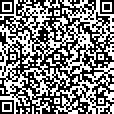 Підписувач Хардіков В'ячеслав В'ячеславовичСертифікат 58E2D9E7F900307B04000000B8E430009F108E00Дійсний з 11.01.2021 0:00:00 по 11.01.2023 0:00:00.* Після доопрацювання Єдиного державного вебпорталу електронних послуг та/або порталу електронних сервісів, які будуть забезпечувати можливість подання таких документів в електронній форміДиректор Департаментудержавної реєстрації	В’ячеслав ХАРДІКОВІнформація про суб’єкта надання адміністративної послуги та/або центру надання адміністративних послугІнформація про суб’єкта надання адміністративної послуги та/або центру надання адміністративних послугІнформація про суб’єкта надання адміністративної послуги та/або центру надання адміністративних послугІнформація про суб’єкта надання адміністративної послуги та/або центру надання адміністративних послугІнформація про суб’єкта надання адміністративної послуги та/або центру надання адміністративних послугІнформація про суб’єкта надання адміністративної послуги та/або центру надання адміністративних послугІнформація про суб’єкта надання адміністративної послуги та/або центру надання адміністративних послуг1МісцезнаходженняМісцезнаходженняМісцезнаходження вул.Батюка, 5-А, м.Ніжин, Чернігівська область, 166002Інформація роботищодорежимуЗ 8.00 до 17.00, обідня перерва з 13.00 до 14.00, вихідні дні: субота,неділя 3Телефон/факс	(довідки), адреса електронної пошти та вебсайтТелефон/факс	(довідки), адреса електронної пошти та вебсайтТелефон/факс	(довідки), адреса електронної пошти та вебсайтТел.. (04631)2-40-37neadmcentr@ukr.net Тел.. (04631)2-40-37neadmcentr@ukr.net Тел.. (04631)2-40-37neadmcentr@ukr.net Нормативні акти, якими регламентується надання адміністративної послугиНормативні акти, якими регламентується надання адміністративної послугиНормативні акти, якими регламентується надання адміністративної послугиНормативні акти, якими регламентується надання адміністративної послугиНормативні акти, якими регламентується надання адміністративної послугиНормативні акти, якими регламентується надання адміністративної послугиНормативні акти, якими регламентується надання адміністративної послуги4Закони УкраїниЗакони УкраїниЗакони УкраїниЗакон України «Про державну реєстрацію юридичних осіб, фізичних осіб – підприємців та громадських формувань»Закон України «Про державну реєстрацію юридичних осіб, фізичних осіб – підприємців та громадських формувань»Закон України «Про державну реєстрацію юридичних осіб, фізичних осіб – підприємців та громадських формувань»5Акти Кабінету Міністрів УкраїниАкти Кабінету Міністрів УкраїниАкти Кабінету Міністрів УкраїниПостанова Кабінету Міністрів України від 04.12.2019 № 1137«Питання Єдиного державного вебпорталу електронних послуг та Реєстру адміністративних послуг»Постанова Кабінету Міністрів України від 04.12.2019 № 1137«Питання Єдиного державного вебпорталу електронних послуг та Реєстру адміністративних послуг»Постанова Кабінету Міністрів України від 04.12.2019 № 1137«Питання Єдиного державного вебпорталу електронних послуг та Реєстру адміністративних послуг»6Акти центральних органів виконавчої владиАкти центральних органів виконавчої владиАкти центральних органів виконавчої владиНаказ Міністерства юстиції України від 09.02.2016 № 359/5«Про затвердження Порядку державної реєстрації юридичних осіб, фізичних осіб – підприємців та громадських формувань, що не мають статусу юридичної особи», зареєстрований у Міністерстві юстиції України 09.02.2016 за № 200/28330;наказ Міністерства юстиції України від 23.03.2016 № 784/5«Про затвердження Порядку функціонування порталу електронних сервісів юридичних осіб, фізичних осіб – підприємців та громадських формувань, що не мають статусу юридичної особи», зареєстрований у Міністерстві юстиції України 23.03.2016 за № 427/28557Наказ Міністерства юстиції України від 09.02.2016 № 359/5«Про затвердження Порядку державної реєстрації юридичних осіб, фізичних осіб – підприємців та громадських формувань, що не мають статусу юридичної особи», зареєстрований у Міністерстві юстиції України 09.02.2016 за № 200/28330;наказ Міністерства юстиції України від 23.03.2016 № 784/5«Про затвердження Порядку функціонування порталу електронних сервісів юридичних осіб, фізичних осіб – підприємців та громадських формувань, що не мають статусу юридичної особи», зареєстрований у Міністерстві юстиції України 23.03.2016 за № 427/28557Наказ Міністерства юстиції України від 09.02.2016 № 359/5«Про затвердження Порядку державної реєстрації юридичних осіб, фізичних осіб – підприємців та громадських формувань, що не мають статусу юридичної особи», зареєстрований у Міністерстві юстиції України 09.02.2016 за № 200/28330;наказ Міністерства юстиції України від 23.03.2016 № 784/5«Про затвердження Порядку функціонування порталу електронних сервісів юридичних осіб, фізичних осіб – підприємців та громадських формувань, що не мають статусу юридичної особи», зареєстрований у Міністерстві юстиції України 23.03.2016 за № 427/28557Умови отримання адміністративної послугиУмови отримання адміністративної послугиУмови отримання адміністративної послугиУмови отримання адміністративної послугиУмови отримання адміністративної послугиУмови отримання адміністративної послугиУмови отримання адміністративної послуги7Підстава для отримання адміністративної послугиПідстава для отримання адміністративної послугиПідстава для отримання адміністративної послугиЗвернення	уповноваженого	представника	юридичної	особи (далі – заявник)Звернення	уповноваженого	представника	юридичної	особи (далі – заявник)Звернення	уповноваженого	представника	юридичної	особи (далі – заявник)8Вичерпний перелік документів, необхідних для отримання адміністративної послуги, а також вимоги до нихСЕД АСКОДМіністерство юстиції УкраїниВичерпний перелік документів, необхідних для отримання адміністративної послуги, а також вимоги до нихСЕД АСКОДМіністерство юстиції УкраїниВичерпний перелік документів, необхідних для отримання адміністративної послуги, а також вимоги до нихСЕД АСКОДМіністерство юстиції УкраїниПримірник оригіналу (нотаріально засвідчена копія) рішення учасників або відповідного органу юридичної особи про виділ юридичної особи;примірник оригіналу (нотаріально засвідчена копія) документа, що засвідчує повноваження представника засновника (учасника) юридичної особи – у разі участі представника засновника (учасника) юридичної особи у прийнятті рішення уповноваженимПримірник оригіналу (нотаріально засвідчена копія) рішення учасників або відповідного органу юридичної особи про виділ юридичної особи;примірник оригіналу (нотаріально засвідчена копія) документа, що засвідчує повноваження представника засновника (учасника) юридичної особи – у разі участі представника засновника (учасника) юридичної особи у прийнятті рішення уповноваженимПримірник оригіналу (нотаріально засвідчена копія) рішення учасників або відповідного органу юридичної особи про виділ юридичної особи;примірник оригіналу (нотаріально засвідчена копія) документа, що засвідчує повноваження представника засновника (учасника) юридичної особи – у разі участі представника засновника (учасника) юридичної особи у прийнятті рішення уповноважениморганом управління юридичної особи.Якщо документи подаються особисто, заявник пред’являє документ, що відповідно до закону посвідчує особу.У разі подання документів представником додатково подається примірник оригіналу (нотаріально засвідчена копія) документа, що підтверджує його повноваження (крім випадку, коли відомості про повноваження цього представника містяться в Єдиному державному реєстрі юридичних осіб, фізичних осіб – підприємців та громадських формувань).Для цілей проведення реєстраційних дій документом, що засвідчує повноваження представника, може бути:нотаріально посвідчена довіреність (крім проведення реєстраційних дій щодо державного органу, органу місцевого самоврядування);довіреність, видана відповідно до законодавства іноземної держави9Спосіб подання документів, необхідних для отримання адміністративної послугиУ паперовій формі документи подаються заявником особисто або поштовим відправленням.В електронній формі документи подаються з використанням Єдиного державного вебпорталу електронних послуг, а щодо послуг, надання яких зазначений вебпортал не забезпечує, – через портал електронних сервісів*10Платність (безоплатність) надання адміністративної послугиБезоплатно11Строк надання адміністративної послугиДержавна реєстрація проводиться за відсутності підстав для відмови у державній реєстрації протягом 24 годин після надходження документів, крім вихідних та святкових днів12Перелік підстав для відмови у державній реєстраціїДокументи подано особою, яка не має на це повноважень;у Єдиному державному реєстрі юридичних осіб, фізичних осіб – підприємців та громадських формувань містяться відомості про судове рішення щодо заборони проведення реєстраційної дії;документи подані до неналежного суб’єкта державної реєстрації;документи суперечать вимогам Конституції та законів України; подання документів або відомостей, передбачених ЗакономУкраїни «Про державну реєстрацію юридичних осіб, фізичних осіб – підприємців та громадських формувань» не в повному обсязі;невідповідність відомостей, зазначених у документах, поданих для державної реєстрації, відомостям, що містяться в Єдиному державному реєстрі юридичних осіб, фізичних осіб – підприємців та громадських формувань чи інших інформаційних системах, використання яких передбачено Законом України «Про державну реєстрацію юридичних осіб, фізичних осіб – підприємців та громадських формувань»14Результат надання адміністративної послугиВнесення відповідного запису до Єдиного державного реєстру юридичних осіб, фізичних осіб – підприємців та громадських формувань;повідомлення про відмову у державній реєстрації із зазначенням виключного переліку підстав для відмови15Способи отримання відповіді (результату)Результати надання адміністративної послуги у сфері державної реєстрації в електронній формі оприлюднюються на порталі електронних сервісів та доступні для їх пошуку за кодом доступу.У разі відмови у державній реєстрації документи, подані для державної реєстрації, повертаються (видаються, надсилаються поштовим відправленням) заявнику не пізніше наступного робочого дня з дня надходження від заявника заяви про їх повернення